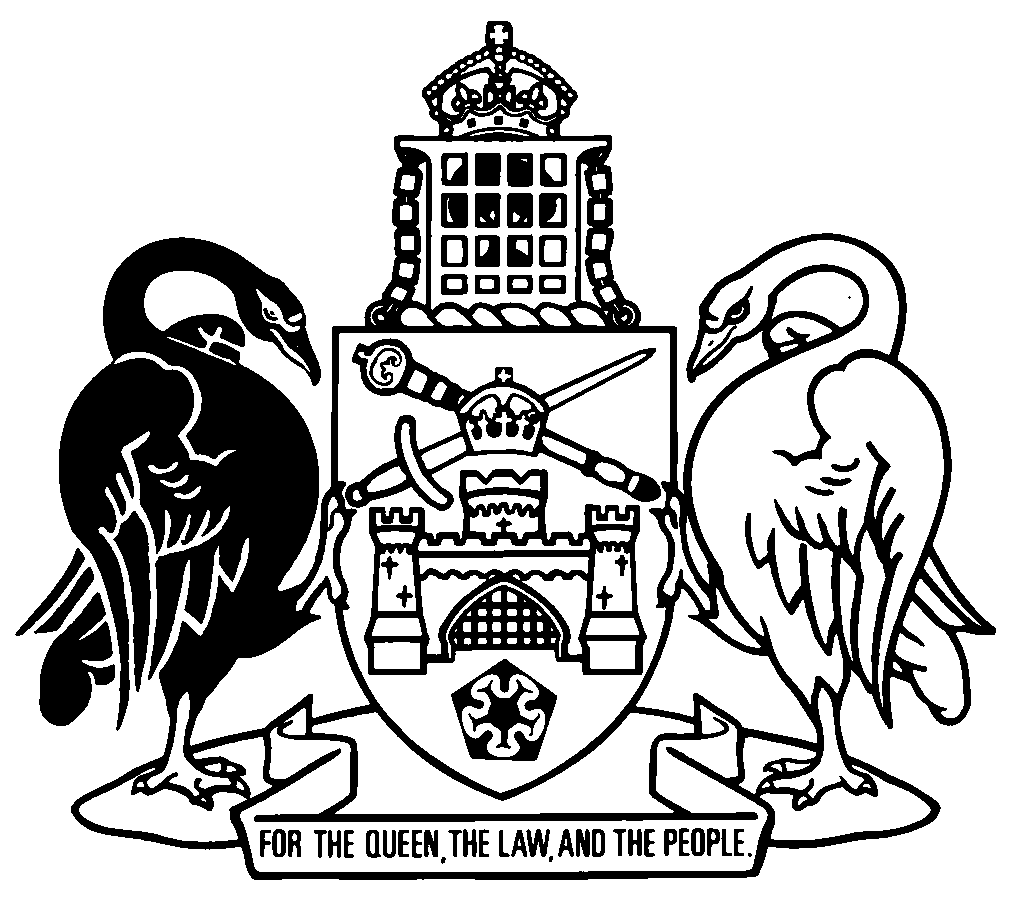 Australian Capital TerritoryA2011-42Republication No 7Effective:  23 June 2021Republication date: 23 June 2021Last amendment made by A2021-12About this republicationThe republished lawThis is a republication of the Education and Care Services National Law (ACT) Act 2011 (including any amendment made under the Legislation Act 2001, part 11.3 (Editorial changes)) as in force on .  It also includes any commencement, amendment, repeal or expiry affecting this republished law to .  The legislation history and amendment history of the republished law are set out in endnotes 3 and 4. Kinds of republicationsThe Parliamentary Counsel’s Office prepares 2 kinds of republications of ACT laws (see the ACT legislation register at www.legislation.act.gov.au):authorised republications to which the Legislation Act 2001 appliesunauthorised republications.The status of this republication appears on the bottom of each page.Editorial changesThe Legislation Act 2001, part 11.3 authorises the Parliamentary Counsel to make editorial amendments and other changes of a formal nature when preparing a law for republication.  Editorial changes do not change the effect of the law, but have effect as if they had been made by an Act commencing on the republication date (see Legislation Act 2001, s 115 and s 117).  The changes are made if the Parliamentary Counsel considers they are desirable to bring the law into line, or more closely into line, with current legislative drafting practice.  This republication includes amendments made under part 11.3 (see endnote 1).Uncommenced provisions and amendmentsIf a provision of the republished law has not commenced, the symbol  U  appears immediately before the provision heading.  Any uncommenced amendments that affect this republished law are accessible on the ACT legislation register (www.legislation.act.gov.au). For more information, see the home page for this law on the register.ModificationsIf a provision of the republished law is affected by a current modification, the symbol  M  appears immediately before the provision heading.  The text of the modifying provision appears in the endnotes.  For the legal status of modifications, see the Legislation Act 2001, section 95.PenaltiesAt the republication date, the value of a penalty unit for an offence against this law is $160 for an individual and $810 for a corporation (see Legislation Act 2001, s 133).Australian Capital TerritoryContents	PagePart 1	Preliminary	2	1	Name of Act	2	3	Dictionary	2	4	Terms used in Education and Care Services National Law (ACT)	2	5	Notes	2Part 2	Adoption of National Law	3	6	Adoption of Education and Care Services National Law	3	7	Exclusion of territory laws	4	8	Meaning of generic terms in Education and Care Services National Law for this jurisdiction	4	9	Relevant tribunal or court	5	10	Regulatory Authority	5	11	Children’s services law	5	12	Education law	6	13	Former education and care services law	6	14	Infringements law	6	15	Public sector law	6	16	Working with children law	6	17	Working with vulnerable people law	7	18	Penalty at end of provision	7Part 3	Miscellaneous	8	19	Regulation-making power	8Dictionary		9Endnotes		10	1	About the endnotes	10	2	Abbreviation key	10	3	Legislation history	11	4	Amendment history	12	5	Earlier republications	13Australian Capital TerritoryEducation and Care Services National Law (ACT) Act 2011An Act to apply a national law relating to the regulation of education and care services for childrenPart 1	Preliminary1	Name of ActThis Act is the Education and Care Services National Law (ACT) Act 2011.3	DictionaryThe dictionary at the end of this Act is part of this Act.Note 1	The dictionary at the end of this Act defines certain terms used in this Act.Note 2	A definition in the dictionary applies to the entire Act unless the definition, or another provision of the Act, provides otherwise or the contrary intention otherwise appears (see Legislation Act, s 155 and s 156 (1)).4	Terms used in Education and Care Services National Law (ACT)Terms used in this Act and also in the Education and Care Services National Law set out in the schedule to the Victorian Act have the same meaning in this Act as they have in that Law. 5	NotesA note included in this Act is explanatory and is not part of this Act.Note	See the Legislation Act, s 127 (1), (4) and (5) for the legal status of notes.Part 2	Adoption of National Law6	Adoption of Education and Care Services National Law	(1)	Subject to this section, the Education and Care Services National Law, as in force from time to time, set out in the schedule to the Victorian Act—	(a)	applies as a territory law; and	(b)	as so applying may be referred to as the Education and Care Services National Law (ACT); and	(c)	so applies as if it were part of this Act.	(2)	A law that amends the Education and Care Services National Law set out in the schedule to the Victorian Act and is passed by the Victorian Parliament after this Act’s notification day must be presented to the Legislative Assembly not later than 6 sitting days after the day it is passed.	(3)	The amending law may be disallowed by the Legislative Assembly in the same way, and within the same period, that a disallowable instrument may be disallowed.Note	See the Legislation Act, s 65 (Disallowance by resolution of Assembly).	(4)	If the amending law is not presented to the Legislative Assembly in accordance with subsection (2), or is disallowed under subsection (3), the Education and Care Services National Law applying under subsection (1) is taken—	(a)	not to include the amendments made by the amending law; and	(b)	to include any provision repealed or amended by the amending law as if the amending law had not been made.	(5)	Section 303 (4) (Parliamentary scrutiny of national regulations) of the Education and Care Services National Law set out in the schedule to the Victorian Act does not apply as a territory law.7	Exclusion of territory laws	(1)	The following territory laws do not apply to the Education and Care Services National Law (ACT) or to the instruments made under that Law:	(a)	the Criminal Code 2002;	(b)	the Freedom of Information Act 2016;	(c)	the Legislation Act 2001.	(2)	The following territory laws do not apply to the Education and Care Services National Law (ACT) or to the instruments made under that Law, except to the extent that that Law and those instruments apply to the Regulatory Authority and the employees, decisions, actions and records of the Regulatory Authority:	(a)	the Annual Reports (Government Agencies) Act 2004;	(b)	the Auditor-General Act 1996;	(c)	the Financial Management Act 1996;	(d)	the Ombudsman Act 1989;	(e)	the Public Sector Management Act 1994;	(f)	the Territory Records Act 2002.8	Meaning of generic terms in Education and Care Services National Law for this jurisdictionIn the Education and Care Services National Law (ACT):child protection law means the Children and Young People Act 2008.Note	A reference to a law includes a reference to the statutory instruments made or in force under the law (see Legislation Act, s 104).de facto relationship means a domestic partnership.magistrate means a Magistrate under the Magistrates Court Act 1930.public authority means a body established for a public purpose under an Act.registered teacher means a registered teacher under the ACT Teacher Quality Institute Act 2010.superior court means the Supreme Court.this jurisdiction means the Australian Capital Territory.9	Relevant tribunal or courtFor the definition of relevant tribunal or court in the Education and Care Services National Law (ACT), section 5—	(a)	the Magistrates Court is the relevant court or tribunal for that Law, section 181; and	(b)	the ACAT is declared to be the relevant court or tribunal for that Law, part 8.10	Regulatory AuthorityFor the definition of Regulatory Authority in the Education and Care Services National Law (ACT), section 5, the director-general is the Regulatory Authority. 11	Children’s services lawFor the definition of children’s services law in the Education and Care Services National Law (ACT) the Children and Young People Act 2008, chapter 20 is a children’s services law.12	Education lawFor the definition of education law in the Education and Care Services National Law (ACT), section 5, the Education Act 2004 is an education law.13	Former education and care services lawFor the definition of former education and care services law in the Education and Care Services National Law (ACT), section 5—	(a)	the Children and Young People Act 2008, chapter 20, is a former education and care services law; and	(b)	the Education Act 2004 is a former education and care services law.14	Infringements lawFor the definition of infringements law in the Education and Care Services National Law (ACT), section 5, the Magistrates Court Act 1930, part 3.8 is an infringements law.15	Public sector lawFor the definition of public sector law in the Education and Care Services National Law (ACT), section 5, the Public Sector Management Act 1994  is a public sector law.16	Working with children lawFor the definition of working with children law in the Education and Care Services National Law (ACT), in section 5, the Working with Vulnerable People (Background Checking) Act 2011 is a working with children law.17	Working with vulnerable people lawFor the definition of working with vulnerable people law in the Education and Care Services National Law (ACT), section 5, the Working with Vulnerable People (Background Checking) Act 2011 is a working with vulnerable people law.18	Penalty at end of provisionIn the Education and Care Services National Law (ACT) a penalty specified at the end of a provision indicates that a contravention of the provision is punishable on conviction by a penalty not more than the specified penalty.Part 3	Miscellaneous19	Regulation-making powerThe Executive may make regulations for this Act.Note	A regulation must be notified, and presented to the Legislative Assembly, under the Legislation Act.Dictionary(see s 3)Note 1	The Legislation Act contains definitions and other provisions relevant to this Act.Note 2	For example, the Legislation Act, dict, pt 1, defines the following terms:	ACAT	director-general (see s 163)	domestic partnership (see s 169 (2))	Magistrates Court	Supreme Court	territory law.Education and Care Services National Law (ACT) means the provisions applying in this jurisdiction because of section 6.Victorian Act means the Education and Care Services National Law Act 2010 (Vic).Note	A reference to a law (including a Victorian Act) includes a reference to the law as originally made and as amended (see Legislation Act, s 102).Endnotes1	About the endnotesAmending and modifying laws are annotated in the legislation history and the amendment history.  Current modifications are not included in the republished law but are set out in the endnotes.Not all editorial amendments made under the Legislation Act 2001, part 11.3 are annotated in the amendment history.  Full details of any amendments can be obtained from the Parliamentary Counsel’s Office.Uncommenced amending laws are not included in the republished law.  The details of these laws are underlined in the legislation history.  Uncommenced expiries are underlined in the legislation history and amendment history.If all the provisions of the law have been renumbered, a table of renumbered provisions gives details of previous and current numbering.  The endnotes also include a table of earlier republications.2	Abbreviation key3	Legislation historyEducation and Care Services National Law (ACT) Act 2011 A2011-42notified LR 3 November 2011s 1, s 2 commenced 3 November 2011 (LA s 75 (1))remainder commenced 1 January 2012 (s 2 and CN2011-16)as amended byStatute Law Amendment Act 2013 (No 2) A2013-44 sch 1 pt 1.1notified LR 11 November 2013s 1, s 2 commenced 11 November 2013 (LA s 75 (1))sch 1 pt 1.1 commenced 25 November 2013 (s 2)Freedom of Information Act 2016 A2016-55 sch 4 pt 4.9 (as am by A2017-14 s 19)notified LR 26 August 2016s 1, s 2 commenced 26 August 2016 (LA s 75 (1))sch 4 pt 4.9 commenced 1 January 2018 (s 2 as am by A2017-14 s 19)Justice and Community Safety Legislation Amendment Act 2017 (No 2) A2017-14 s 19notified LR 17 May 2017s 1, s 2 commenced 17 May 2017 (LA s 75 (1))s 19 commenced 24 May 2017 (s 2 (1))Note	This Act only amends the Freedom of Information Act 2016 A2016-55.Statute Law Amendment Act 2021 A2021-12 sch 3 pt 3.12notified LR 9 June 2021s 1, s 2 commenced 9 June 2021 (LA s 75 (1))sch 3 pt 3.12 commenced 23 June 2021 (s 2 (1))4	Amendment historyCommencements 2	om LA s 89 (4)Adoption of Education and Care Services National Laws 6	am A2013-44 amdt 1.1	(6), (7) exp 25 November 2013 (s 6 (7))Exclusion of territory lawss 7	am A2016-55 amdt 4.11Regulatory Authoritys 10	am A2021-12 amdt 3.28Transitionalpt 4 hdg	exp 1 January 2015 (s 23)Definitions—pt 4s 20	exp 1 January 2015 (s 23)	def childcare services standards exp 1 January 2015 (s 23)	def government preschool exp 1 January 2015 (s 23)	def licensed childcare service exp 1 January 2015 (s 23)Transitional definitionss 21	exp 1 January 2015 (s 23)Transitional regulationss 22	exp 1 January 2013 (s 22 (4))Expiry—pt 4s 23	exp 1 January 2015 (s 23)Dictionarydict	am A2021-12 amdt 3.29, amdt 3.305	Earlier republicationsSome earlier republications were not numbered. The number in column 1 refers to the publication order.  Since 12 September 2001 every authorised republication has been published in electronic pdf format on the ACT legislation register.  A selection of authorised republications have also been published in printed format. These republications are marked with an asterisk (*) in column 1.  Electronic and printed versions of an authorised republication are identical. ©  Australian Capital Territory 2021A = ActNI = Notifiable instrumentAF = Approved formo = orderam = amendedom = omitted/repealedamdt = amendmentord = ordinanceAR = Assembly resolutionorig = originalch = chapterpar = paragraph/subparagraphCN = Commencement noticepres = presentdef = definitionprev = previousDI = Disallowable instrument(prev...) = previouslydict = dictionarypt = partdisallowed = disallowed by the Legislative r = rule/subruleAssemblyreloc = relocateddiv = divisionrenum = renumberedexp = expires/expiredR[X] = Republication NoGaz = gazetteRI = reissuehdg = headings = section/subsectionIA = Interpretation Act 1967sch = scheduleins = inserted/addedsdiv = subdivisionLA = Legislation Act 2001SL = Subordinate lawLR = legislation registersub = substitutedLRA = Legislation (Republication) Act 1996underlining = whole or part not commencedmod = modified/modificationor to be expiredRepublication No and dateEffectiveLast amendment made byRepublication forR1
1 Jan 20121 Jan 2012–
1 Jan 2013not amendednew ActR2
2 Jan 20132 Jan 2013–
24 Nov 2013not amendedexpiry of transitional provision (s 22)R3
25 Nov 201325 Nov 2013–
25 Nov 2013A2013-44amendments by A2013-44R4
26 Nov 201326 Nov 2013–
1 Jan 2015A2013-44expiry of provision (s 6 (6), (7))R5
2 Jan 20152 Jan 2015–
31 Dec 2017A2013-44expiry of transitional provision (pt 4)R6
1 Jan 20181 Jan 2018–
22 Jun 2021A2017-14amendments by A2016-55 (as amended by A2017-14)